=introductionThe purpose of this Public Holiday Guide is to replace the previous Public Holiday Matrices and summarise the public holiday entitlements afforded to employees under the Medical Specialists (Victorian Public Health Sector) (AMA Victoria/ASMOF) (Single Interest Employers) Enterprise Agreement 2022 – 2026 (Agreement) for the remaining life of the Agreement until it is replaced.Members will no longer receive multiple Public Holiday Matrices throughout the year, rather members can use this document to prepare for all public holidays for the remaining life of the Agreement.VHIA has detailed the known public holidays that occur between the publication date of this Public Holiday and the nominal expiry date of the Agreement, 28 February 2026. VHIA will provide updated advice to members closer to that date where the Agreement is anticipated to operate beyond the nominal expiry date.It is not intended to replace the Agreement or provide an entitlement beyond the Agreement itself.VHIA encourages members to read the relevant terms of the Agreement alongside this Public Holiday Matrix.VHIA members can access copies of the Agreement and other material (such as Implementation Guides and Salary Circulars) by selecting Medical Specialists under ‘My Professions’ on your VHIA Website Dashboard.For more information about accessing the VHIA Website, please contact vhia@vhia.com.au WHO TO CONTACT FOR MORE INFORMATIONMembers are encouraged to direct any queries in relation to this Public Holiday Guide to query@vhia.com.auworking on a public holidayRelevant Clause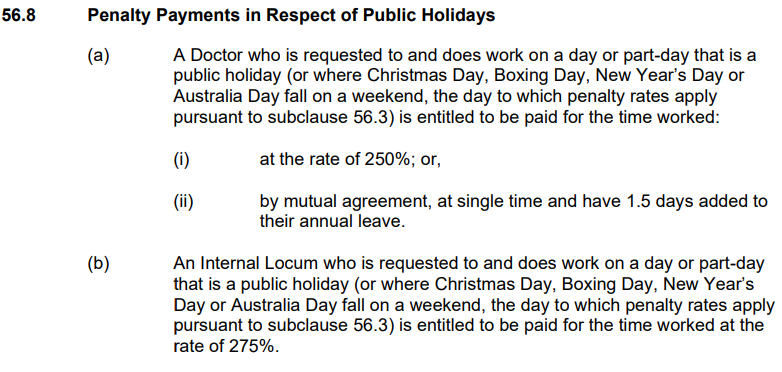 not working on a public holiday – FULL TIMERelevant ClauseNote: The definition of Actual Day and Other Day can be found summarised below under Additional Rules – Public Holidays falling on a Weekend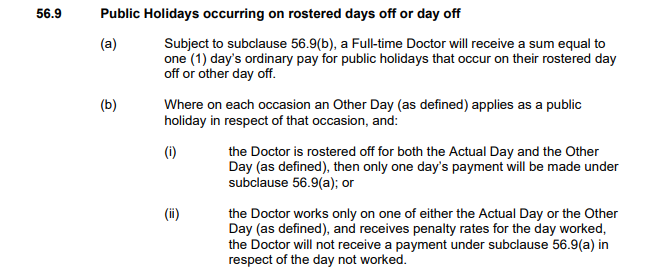 not working on a public holiday – Fractional doctorsFractional doctors who are not ordinarily required to work on the day on which a public holiday is observed will not be entitled to payment for such public holiday unless they are required to work on that day. additional rules – public holidays falling on weekendNote: The only public holiday where this occurs for the remaining life of the Agreement is Australia Day 2025Relevant Clause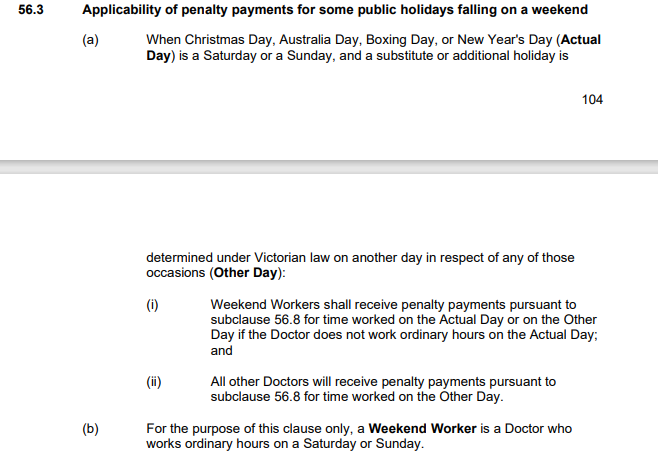 additional rules – other leave on public holidaysadditional rules – recall on public holiday (Full-time doctors only)Relevant Clause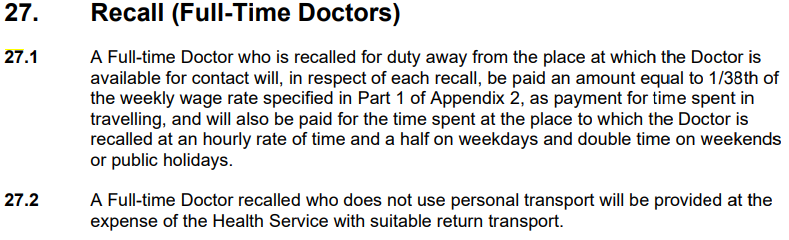 Table 1: Summary of Public Holiday EntitlementsTable 2: public holidays occuring until nominal expiry dateNote: Public Holidays falling on a weekend are marked in boldSource - Victorian public holidays 2024 | Business VictoriaSource: Victorian public holidays 2025 | Business Victoria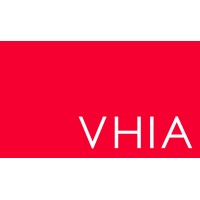 victorian hospital's industrial association – Feb 2024Leave TypeImpact of taking leave on a Public HolidayAnnual LeaveIf a public holiday falls within a period of annual leave, then extra time equivalent to the public holiday is added to the Doctor's annual leave – see sub-clause 47.5Personal LeaveIf the period during which a Doctor takes paid personal/carer's leave or additional paid sick leave pursuant to subclause 49.1(c) includes a day or part-day that is a public holiday in the place where the Doctor is based for work purposes, the Doctor is taken not to be on paid personal/carer's leave or additional paid sick leave pursuant to subclause 49.1(c) on that public holiday– see subclause 49.5Long Service LeaveLong service leave is inclusive of (not additional to) Public Holidays that occur during the relevant period of leave - see subclause 55.6Paid Parental LeaveAn Employee on Paid Parental Leave when a public holiday occurs does not receive a public holiday entitlement, nor does it extend the Paid Parental Leave periodUnpaid LeaveIf an employee is on Unpaid Leave when a Public Holiday occurs, the employee does not receive a public holiday entitlement.Full TimeEntitlement Clause Ref.Rostered to Work (works on public holiday)250% or 100% + 1.5 days added to A/L balance56.8 (a)Rostered to Work (not required to work)1 days ordinary pay at the rostered hours for that day56.1Not Rostered to Work (rostered day off or other day off)Weekdays & Weekend PH (incl. Easter Saturday)
1 days ordinary pay (7.6 hours unless the Doctor ordinarily works longer shifts)56.9FractionalEntitlementClause Ref.Rostered to Work (works on public holiday)250% or 100% + 1.5 days added to A/L balance56.8Rostered to Work (not required to work)1 days ordinary pay at the rostered hours for that day56.1Not Rostered to Work (rostered day off or other day off)No rostered off benefit unless they are required to work on that daySilentInternal Locum (Casual)EntitlementClause Ref.Rostered to Work 275% 56.8(b)Not Rostered to WorkNo rostered off benefit unless they are required to work on that daySilent2024New Years Day – 1 January 2024Australia Day – 26 January 2024Labour Day – 11 March 2024Good Friday – 29 March 2024Saturday before Easter Saturday – 30 March 2024Easter Sunday – 31 March 2024Easter Monday -1 April 2024ANZAC Day – 25 April 2024King’s Birthday – 10 June 2024Friday before AFL Grand Final – 27 September 2024Melbourne Cup – 5 November 2024Christmas Day – 25 December 2024Boxing Day – 26 December 20242025New Years Day – 1 January 2025Australia Day – 26 January 2025 (A) & 27 January 2025 (O)Labour Day – 10 March 2025Good Friday – 18 April 2025Saturday before Easter Saturday – 19 April 2025Easter Sunday – 20 April 2025Easter Monday – 21 April 2025ANZAC Day – 25 April 2025King’s Birthday – 9 June 2025Friday before AFL Grand Final – TBCMelbourne Cup – 4 November 2025Christmas Day – 25 December 2025Boxing Day – 26 December 20252026New Years Day – 1 January 2026Australia Day – 27 January 2026Labour Day – 9 March 2026Good Friday – 3 April 2026Saturday before Easter Saturday – 4 April 2026Easter Sunday – 5 April 2026Easter Monday - 6 April 2026ANZAC Day – 25 April 2026